Frédéric SAUVAGEChairman of CWG-SFPOpening remarks and approval of the AgendaCWG-SFP-2/1Annex 1 to Res.71: Draft ITU Strategic Plan for 2024-2027Secretariat’s input to Annex 1 to Res.71 (ITU Strategic Plan 2024-2027)Information Document on the development of Secretariat’s input to the Draft ITU Strategic Plan 2024-2027Contribution by the United States – Proposals for Annex 1CWG-SFP-2/2
CWG-SFP-2/INF-1CWG-SFP-2/7Annex 2 to Res.71: Situational AnalysisSecretariat’s input to Annex 2 to Res.71 (Situational Analysis)CWG-SFP-2/3Annex 3 to Res.71: Glossary of termsSecretariat’s input to Annex 3 to Res.71 (Glossary of terms)CWG-SFP-2/4Input on proposals to review provisions of text of Resolution 71 (rev. Dubai, 2018)Secretariat’s input to review Res.71 (rev. Dubai, 2018)Contribution by the Russian Federation – Proposals for the revision of the main body of Res. 71 (rev. Dubai, 2018)CWG-SFP-2/5
CWG-SFP-2/6Timeline and Next Meeting of the CWG-SFPAny other businessCouncil Working Group for
Strategic and Financial Plans 2024-2027
Second meeting – 13 and 14 January 2022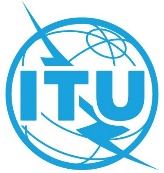 Revision 1 to Document CWG-SFP-2/1-E6 January 2022Original: EnglishDRAFT AGENDADRAFT AGENDACOUNCIL WORKING GROUPFOR STRATEGIC AND FINANCIAL PLANS 2024-2027COUNCIL WORKING GROUPFOR STRATEGIC AND FINANCIAL PLANS 2024-2027Thursday, 13 January 2022 (1200-1500 hours CET)Friday, 14 January 2022 (1200-1500 hours CET)Thursday, 13 January 2022 (1200-1500 hours CET)Friday, 14 January 2022 (1200-1500 hours CET)